Tables and FiguresTable 1 Comparisons of Gelsomino et al. (2016) and our paperTable 2 The search string and keywordsTable 3 Inclusion and exclusion criteria in the refinementTable 4 Top 12 journals contributing to SCF (N=348)Table 5 Top 11 papers by local citationTable 6 Top 10 papers by PageRank(Note: Local citation: citation within the 348 papers; Global citation: citation in all databases)Table 7 Literature classification: the primary research clusters (N=214)(Note: selected papers refer to papers published in journals of ABS Grade 3, 4 and 4*)Table 8 The lead papers using a PageRank measureNote: only papers published in journals of ABS Grade 3, 4 and 4* are included.Table 9 Key contributing journals in each research area (N= 214)Table 10 The number of published papers in each cluster (1973–2016)Table 11 Identifying research directions in SCF researchFig. 1 Publishing trend in SCF (N=348)Fig. 2 The evolution of SCF research over time(i)1973–2006, (ii)1973–2008, (iii)1973–2010, (iv)1973–2012, (v)1973–2014, (vi)1973–2016Gelsomino et al. (2016)Our paperTime limit setA specific time frame (2000-2014)No time limit (1970-2016)KeywordsA selected list of keywords and stringsA comprehensive list of supply chain related and finance related keywordsJournalsMajor logistics and supply chain management journals and top finance and management journalsAJG 3, 4, and 4* for content analysis;No constrain for bibliometric analysisFocusSCF concepts and solutionsAll aspects of SCFReview methodsContent analysisBibliometric analysis, network analysis and content analysisFindingsDefinitions of SCF reflect the “finance oriented” perspective and the “supply chain oriented” perspectiveThe two perspectives of SCF are reflected in keywords selection.Four clusters with different research focus are identified.Gaps and future directions (Numbers refer to the sequences of contents in both papers)Four gaps/directions:Seven directions:Gaps and future directions (Numbers refer to the sequences of contents in both papers)No general theory of SCFGaps and future directions (Numbers refer to the sequences of contents in both papers)(2) Weak empirical-based holistic analyses on the application of SCF(7) More researches using empirical and case study methods are needed.Gaps and future directions (Numbers refer to the sequences of contents in both papers)(3) Few assessment models consider the impact of SCF programs on supply chain financial performance.(1) SCF of multi-tier supply chains and more complex forms of trade credit policies need to be considered;(4) More forms of financing mechanisms should be introduced.Gaps and future directions (Numbers refer to the sequences of contents in both papers)(4) Lack of tools for choosing SCF solutions for different supply chains and objectives (3) Scholars needs adjust and extend the research models for SCF practice, and the function of SCF changesGaps and future directions (Numbers refer to the sequences of contents in both papers)(2) Assumptions of models can be relaxedGaps and future directions (Numbers refer to the sequences of contents in both papers)(5) Combining SCF with sustainable supply chain managementGaps and future directions (Numbers refer to the sequences of contents in both papers)(6) Combining SCF with specific industry sectorsSupply chain-related keywords: (supply chain) OR (value chain) OR logistics OR inventory OR procurement OR purchasing OR sourcingANDFinance-related keywords: finance OR financing OR (trade credit) OR (bank credit) OR (early payment) OR (dela* payment) OR (advanc* payment) OR (capital constraint) OR (financial constraint) OR factoring OR (limited liability) OR (cash conversion cycle)Inclusion criteriaExclusion criteriaFocus on SCFSupply chain management not related to financePeer-reviewed journal paper in EnglishFinance not related to supply chainNon-English language journalsJournalsTotalInternational Journal of Production Economics (IJPE)39European Journal of Operational Research (EJOR)20Applied Mathematical Modelling (AMM)18International Journal of Systems Science (IJSS)13International Journal of Operational Research (IJPR)12Computers & Industrial Engineering (CIE)10International Journal of Information and Management Sciences (IJIMS)10Management Science (MS)10Journal of the Operational Research Society (JORS)8Asia-Pacific Journal of Operational Research (APJOR)7Yugoslav Journal of Operations Research (YJOR)7OPSEARCH7Author (year)Local citationGlobal citationGoyal (1985)1871309Abad and Jaggi (2003)60300Chung and Liao (2004)59233Teng et al. (2005)57288Chung et al. (2005)54189Huang (2007)51209Teng and Chang (2009)50189Sarker et al. (2000)49350Liao (2008)48176Ho et al. (2008)48153Shinn and Hwang (2003)48250Author (year)PageRankLocal citationGlobal citationGoyal (1985)0.016383541871309Jaggi et al. (2008)0.0106529346205Huang (2007)0.0106139251209Abad and Jaggi (2003)0.0104836060300Teng and Chang (2009)0.0103026350189Buzacott and Zhang (2004)0.0101651237579Huang and Hsu (2008)0.0100708747156Liao (2008)0.0099992548176Ho et al. (2008)0.0097232548153Chung and Liao (2004)0.0096431459233ClusterNo. of papersNo. of selected papersArea of research focus 16334Deteriorating inventory model under trade credit policy based on EOQ/EPQ model23111Inventory decision with trade credit policy under more complex situations36325Interaction between replenishment decisions and delay payment strategies in the supply chain45726Roles of financing service in the supply chain Total21496Cluster 1Cluster 2Goyal (1985)Abad and Jaggi (2003)Liao (2008)Ho et al. (2008)Chung and Liao (2004)Ouyang et al. (2009)Huang (2007)Teng (2009)Haley and Higgins (1973)Chung et al. (2005)Huang (2007)Teng and Chang (2009)Huang and Hsu (2008)Mahata (2012)Chang et al. (2010)Kreng and Tan (2011)Su (2012)Thangam (2012)Mahata and Goswami (2007)Soni and Patel (2012)Cluster 3Cluster 4Jaggi et al. (2008)Chen et al. (2014)Chern et al. (2013)Wu et al. (2014)Zhou et al. (2013)Ouyang and Chang (2013)Wang et al. (2014)Tsao and Sheen (2008)Chen et al. (2014)Zhou et al. (2012)Buzacott and Zhang (2004)Raghavan and Mishra (2011)Lee and Rhee (2011)Kouvelis and Zhao (2012)Gupta and Wang (2009)Jing (2012)Chen (2015)Protopappa-Sieke and Seifert (2010) Chen (2012)Zhang et al. (2014)ClustersTop journalsNumber of papers1. Deteriorating inventory model under trade credit policy based on EOQ/EPQ modelInternational Journal of Production Economics151. Deteriorating inventory model under trade credit policy based on EOQ/EPQ modelEuropean Journal of Operational Research71. Deteriorating inventory model under trade credit policy based on EOQ/EPQ modelJournal of the Operational Research Society41. Deteriorating inventory model under trade credit policy based on EOQ/EPQ modelComputers & Operations Research31. Deteriorating inventory model under trade credit policy based on EOQ/EPQ modelProduction Planning & Control22. Inventory decision with trade credit policy under more complex situationsInternational Journal of Production Economics52. Inventory decision with trade credit policy under more complex situationsEuropean Journal of Operational Research22. Inventory decision with trade credit policy under more complex situationsExpert Systems with Applications23. Interaction between replenishment decisions and delay payment strategies in the supply chainInternational Journal of Production Economics123. Interaction between replenishment decisions and delay payment strategies in the supply chainEuropean Journal of Operational Research63. Interaction between replenishment decisions and delay payment strategies in the supply chainComputers & Operations Research23. Interaction between replenishment decisions and delay payment strategies in the supply chainJournal of the Operational Research Society24. Roles of financing service in the supply chainManagement Science54. Roles of financing service in the supply chainEuropean Journal of Operational Research54. Roles of financing service in the supply chainInternational Journal of Production Economics54. Roles of financing service in the supply chainOperations Research24. Roles of financing service in the supply chainProduction and Operations Management2YearNumber of published articlesNumber of published articlesNumber of published articlesNumber of published articlesYearCluster 1Cluster 2Cluster 3Cluster 4197311981119851198611987119941199511999120001200122002220033200452200581200631200782200851322009569201053542011262820123797201335144201411452015982016166Total63316357CategoryGap/issueResearch directionNumber of SCF levelsFocus on one-level or two-level trade creditStudying multi-level SCFAssumption for modelingExisting assumptions are strict.Relaxing existing assumptions and introducing new assumptionsModels and functions of SCFCertain demand is limited.Only considering cost reductionLimited forms of modelsOnly as a marketing toolConsidering more forms of demandConsidering profit increaseAdopting game theoryWorking as a coordination toolConsidering co-operationForms of financingLack of financing formsStudying the impact of tax or exchange rates on SCFLink to SCM topicsFew papers study the sustainable SCF.Relating sustainability with SCFIndustry sectorFew papers consider SCF in a specific industry.Studying SCF in agricultural sectorsResearch methodDominated by modellingCalling for empirical analysis e.g. case study, statistical analysis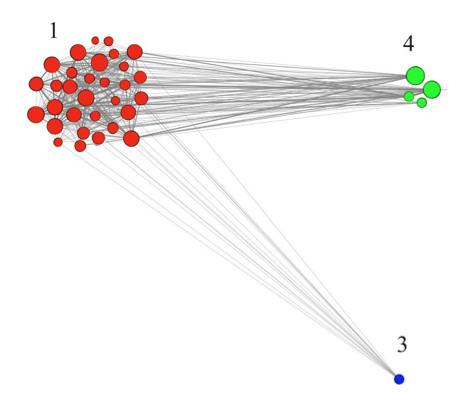 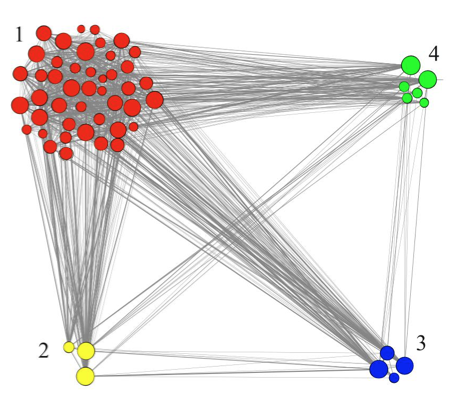 (i)1973–2006(ii)1973–2008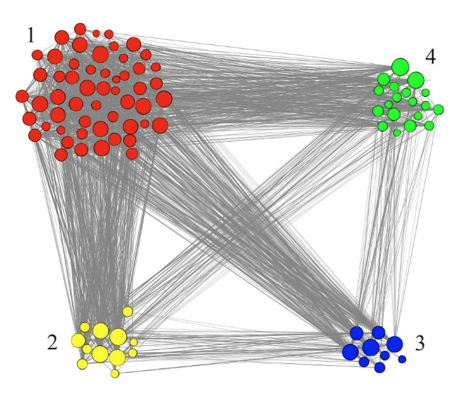 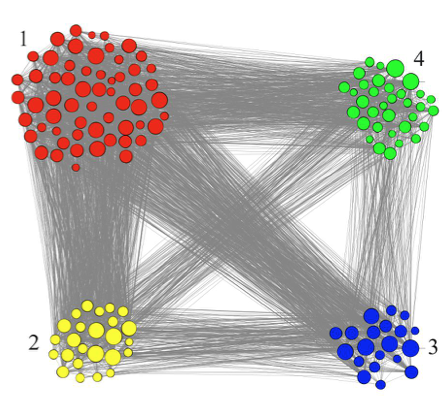 (iii)1973–2010(iv)1973–2012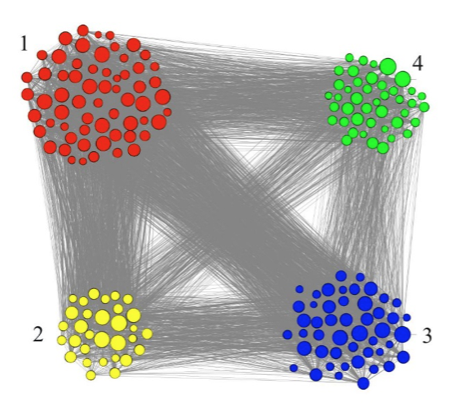 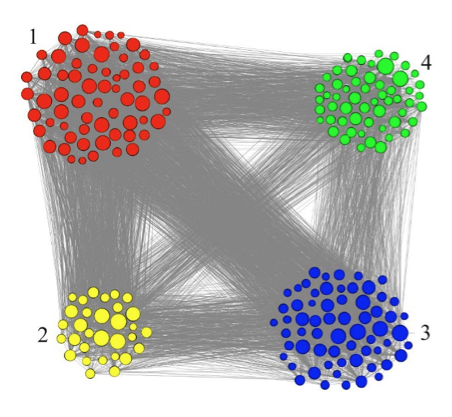 (v)1973–2014(vi)1973–2016